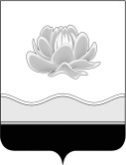 Российская ФедерацияКемеровская область - КузбассМысковский городской округСовет народных депутатов Мысковского городского округа(шестой созыв)Р Е Ш Е Н И Еот 20 апреля 2022г. № 24-нОб утверждении Порядка проведения конкурса на заключение договора о целевом обучении с обязательством последующего прохождения муниципальной службы между органами местного самоуправления Мысковского городского округа и гражданиномПринято Советом народных депутатов 							Мысковского городского округа 					19 апреля 2022 годаВ соответствии со статьей 28.1 Федерального закона от 02.03.2007 № 25-ФЗ «О муниципальной службе в Российской Федерации», Законом Кемеровской области от 30.06.2007 № 103-ОЗ «О некоторых вопросах прохождения муниципальной службы», руководствуясь Федеральным законом от 06.10.2003 № 131-ФЗ «Об общих принципах организации местного самоуправления в Российской Федерации», пунктом 52 части 2 статьи 32 Устава Мысковского городского округа, Совет народных депутатов Мысковского городского округа р е ш и л:1. Утвердить Порядок проведения конкурса на заключение договора о целевом обучении с обязательством последующего прохождения муниципальной службы между органами местного самоуправления Мысковского городского округа и гражданином, согласно приложению к настоящему решению.2. Настоящее решение направить главе Мысковского городского округа для подписания и опубликования (обнародования) в установленном порядке.3. Настоящее решение вступает в силу на следующий день после его официального опубликования (обнародования).4. Контроль за исполнением настоящего решения возложить на комитет Совета народных депутатов Мысковского городского округа по развитию местного самоуправления и безопасности, администрацию Мысковского городского округа.Председатель Совета народных депутатовМысковского городского округа			                            А.М. Кульчицкий Глава Мысковского городского округа			                       Е.В. ТимофеевПриложениек решению Совета народных депутатовМысковского городского округаот 20.04.2022г. № 24-нПОРЯДОК ПРОВЕДЕНИЯ КОНКУРСА НА ЗАКЛЮЧЕНИЕ ДОГОВОРА О ЦЕЛЕВОМ ОБУЧЕНИИ С ОБЯЗАТЕЛЬСТВОМ ПОСЛЕДУЮЩЕГО ПРОХОЖДЕНИЯ МУНИЦИПАЛЬНОЙ СЛУЖБЫ МЕЖДУ ОРГАНАМИ МЕСТНОГО САМОУПРАВЛЕНИЯ МЫСКОВСКОГО ГОРОДСКОГО ОКРУГА И ГРАЖДАНИНОМ1. Общие положения1.1. Настоящий Порядок разработан в соответствии с Федеральным законом от 02.03.2007 № 25-ФЗ «О муниципальной службе в Российской Федерации» (далее - Федеральный закон № 25-ФЗ), Законом Кемеровской области от 30.06.2007 № 103-ОЗ «О некоторых вопросах прохождения муниципальной службы» (далее - Закон Кемеровской области № 103-ОЗ) и регламентирует порядок проведения конкурса на заключение договора о целевом обучении с обязательством последующего прохождения муниципальной службы между органами местного самоуправления Мысковского городского округа (далее - органы местного самоуправления) и гражданином, а также формирование конкурсной комиссии на заключение договора о целевом обучении.1.2. Понятия и термины, применяемые в настоящем Порядке, применяются в значениях, определенных в Законе Кемеровской области № 103-ОЗ и других законах.1.3. В целях формирования высококвалифицированного кадрового состава муниципальной службы органы местного самоуправления могут осуществлять организацию подготовки граждан для муниципальной службы на договорной основе в соответствии с законодательством Российской Федерации об образовании и с учетом положений Федерального закона № 25-ФЗ. 1.4. Решение органа местного самоуправления (далее - наниматель (работодателя)) о проведении конкурса на заключение договора о целевом обучении оформляется правовым актом данного органа местного самоуправления.1.5. Договор о целевом обучении с обязательством последующего прохождения муниципальной службы (далее - договор о целевом обучении) заключается между органом местного самоуправления и гражданином и предусматривает обязательство гражданина по прохождению муниципальной службы в указанном органе местного самоуправления в течение установленного срока после окончания обучения.1.6. Договор о целевом обучении заключается на основании решения конкурсной комиссии на заключение договора о целевом обучении в порядке, установленном Законом Кемеровской области № 103-ОЗ.2. Порядок проведения конкурса2.1. Конкурс проводится конкурсной комиссией на заключение договора о целевом обучении (далее - комиссия). 2.2. Объявление о проведении конкурса на заключение договора о целевом обучении публикуется кадровой службой (лицом, ответственным за кадровые вопросы)  органа местного самоуправления, принявшего решение о проведении конкурса, в  городской газете «Мыски», и размещается на официальном сайте органа местного самоуправления в информационно-телекоммуникационной сети «Интернет», принявшего решение о проведении конкурса (далее - официальный сайт) не позднее, чем за один месяц до даты проведения конкурса.Объявление должно содержать информацию, предусмотренную абзацем вторым  пункта 7 Положения о Порядке заключения договора о целевом обучении с обязательством последующего прохождения муниципальной службы в Кемеровской области - Кузбассе между органами местного самоуправления муниципального образования в Кемеровской области - Кузбассе и гражданином, утвержденного Законом Кемеровской области № 103-ОЗ (далее - Положение).2.3. Гражданин, изъявивший желание участвовать в конкурсе, предоставляет в комиссию документы, предусмотренные пунктом 8 Положения. Секретарь комиссии регистрирует документы, поступившие от граждан в этот же день.Заявление на участие в конкурсе оформляется гражданином по форме согласно приложению 1 к настоящему Порядку.2.4. Срок приема документов, предусмотренных пунктом 2.3 настоящего раздела, составляет тридцать календарных дней со дня опубликования объявления о проведении конкурса.Несвоевременное предоставление документов или предоставление их не в полном объеме, является основанием для отказа в приеме документов, о чем гражданин  уведомляется в письменной форме в течение трех рабочих дней со дня поступления документов в комиссию.По истечении срока приема документов, указанных в пункте 2.3 настоящего раздела, комиссия в течение пяти рабочих дней рассматривает представленные документы на их соответствие и принимает решение о допуске гражданина к участию в конкурсе.2.5. Гражданин не допускается к участию в конкурсе:1) в связи с несоответствием гражданина требованиям, указанным в части 4 статьи 28-1 Федерального закона от 02.03.2007 № 25-ФЗ;2) в связи с несоответствием уровня профессионального образования, которое будет получено гражданином после окончания обучения, квалификационным требованиям к уровню профессионального образования, необходимому для замещения должностей муниципальной службы соответствующей категории и группы, указанным в объявлении;3) в случае выявления недостоверных или неполных сведений в документах, представленных гражданином на конкурс.2.6. Комиссия уведомляет в письменной форме о принятом решении граждан, допущенных к участию в конкурсе (далее - претенденты), а также граждан, не допущенных к участию в конкурсе, с указанием причин отказа в допуске к участию в конкурсе в срок не позднее пяти рабочих дней со дня принятия соответствующего решения.2.7. О дате, времени и месте проведения конкурса претенденты уведомляются не позднее, чем за пять календарных дней до дня проведения конкурса. Претендент обязан лично участвовать в конкурсе, в случае его неявки (без уважительных причин), он утрачивает право на дальнейшее участие в конкурсе.2.8. Конкурс проводится при наличии не менее двух претендентов.2.9. Критериями отбора (оценки) претендентов на заключение договора о целевом обучении являются:1) результаты единого государственного экзамена;2) средний балл аттестата о среднем общем образовании;3) средний балл промежуточной аттестации в образовательной организации, в которой гражданин впервые получает образование по очной форме обучения за счет средств бюджетов бюджетной системы Российской Федерации;4) сведения, указанные в  анкете;5) результаты индивидуального собеседования;6) результаты тестирования;7) результаты оценки реферата.При проведении конкурса комиссия оценивает претендентов по результатам конкурсных процедур, в соответствии с Методикой применения критериев оценки претендентов, участвующих в конкурсе и подсчета баллов по ним (приложение 2 к Порядку).2.10. Конкурсная процедура в зависимости от должности муниципальной службы, в отношении которой будет заключаться договор о целевом обучении, предусматривает сочетание двух или более конкурсных испытаний в виде тестирования, подготовки реферата, индивидуального собеседования и других конкурсных процедур, определенных в решении представителя нанимателя (работодателя).2.11. Индивидуальное собеседование заключается в устных ответах претендента на вопросы, задаваемые членами комиссии. Тестирование претендентов на заключение договора о целевом обучении проводится по перечню теоретических вопросов, связанных с прохождением муниципальной службы.Претендентам на заключение договора о целевом обучении предоставляется одинаковое время для прохождения тестирования. Реферат готовится претендентами в печатном виде ко дню проведения заседания комиссии по теме, определенной комиссией и указанной в объявлении о проведении конкурса. Объем реферата - не более 10 листов бумаги формата А4. Тема реферата подбирается таким образом, чтобы выявить знания претендента о Конституции Российской Федерации, основных принципах организации местного самоуправления в Российской Федерации, статусе муниципальных служащих либо выявить заинтересованность претендента в муниципальной службе.2.12. Комиссия оценивает претендента в его отсутствие.2.13. По итогам конкурса комиссия принимает одно из следующих решений:1) о признании победителем одного из претендентов;2) о признании конкурса несостоявшимся.2.14. Конкурс признается несостоявшимся:1) в случае отсутствия граждан, изъявивших желание участвовать в конкурсе;2) наличия менее двух претендентов;3) если по итогам отбора на один из претендентов не набрал необходимого количества баллов.2.15. Информация о результатах конкурса в течение десяти календарных дней со дня принятия комиссией решения, предусмотренного пунктом 2.13 настоящего раздела, направляется в письменной форме претендентам, участвовавшим в конкурсе, публикуется в городской газете «Мыски», а также размещается на официальном сайте.2.16. Представитель нанимателя (работодатель) вправе повторно принять решение об объявлении конкурса, если конкурс призван несостоявшимся, либо победитель конкурса не заключил договор о целевом обучении в установленный срок.2.17. Решение комиссии об итогах конкурса является основанием для заключения договора о целевом обучении с победителем конкурса.2.18. Документы претендентов, граждан, не допущенных к участию в конкурсе, возвращаются им по письменному заявлению в течение трех лет со дня признания конкурса несостоявшимся или принятия решения по итогам конкурса.2.19. Граждане, участвовавшие в конкурсе, вправе обжаловать решение конкурсной комиссии в соответствии с законодательством Российской Федерации.3. Создание комиссии3.1. Комиссия создается на основании правового акта органа местного самоуправления (далее - представитель нанимателя (работодатель)), принявшего решение о проведении конкурса. В правовом акте  определяется председатель, заместитель председателя и секретарь комиссии.3.2. Состав комиссии формируется таким образом, чтобы была исключена возможность возникновения конфликта интересов, которые могли бы повлиять на принимаемые комиссией решения.3.3. Комиссия состоит из председателя, заместителя председателя, секретаря и членов комиссии.В состав комиссии входит:1) представитель нанимателя (работодатель) или уполномоченное им должностное лицо;2) кадровая служба (лицо, ответственное за кадровые вопросы);3) начальник юридической службы органа местного самоуправления;4) начальник отдела, по профилю которого гражданин изъявил интерес;5) другие лица по решению представителя нанимателя (работодателя).По решению председателя комиссии на конкурсе могут присутствовать представители научных и образовательных организаций, приглашаемые в качестве независимых экспертов – специалистов по вопросам, связанным с государственной гражданской службой Российской Федерации и (или) муниципальной службой.3.4. Заседание комиссии считается правомочным, если на нем присутствует не менее двух третей от общего числа ее членов.3.5. На заседаниях комиссии ведется протокол, в котором фиксируются принятые комиссией решения и результаты голосования по определению победителя конкурса. Протокол комиссии подписывается всеми членами комиссии.3.6. Решения комиссии принимаются открытым голосованием простым большинством голосов членов комиссии, присутствующих на заседании комиссии и оформляются протоколом. При равенстве числа голосов решающим является голос председательствующего на заседании комиссии.Приложение 1к Порядку проведения конкурса на заключение договора о целевом обучении с обязательством последующего прохождения муниципальной службы между органами местного самоуправления Мысковского городского округа и гражданиномПредседателю конкурсной комиссии назаключение договора о целевом обучении________________________________________(фамилия, имя, отчество председателя комиссии)________________________________________(фамилия, имя, отчество заявителя)________________________________________паспорт ________________________________________домашний адрес  _________________________________________________________________телефон ________________________________заявлениеИнформирую Вас о моем желании принять участие в конкурсе на заключение договора о целевом обучении с обязательством последующего прохождения муниципальной службы в __________________ (наименование органа местного самоуправления Мысковского городского округа.В соответствии с Порядком проведения конкурса на заключение договора о целевом обучении с обязательством последующего прохождения муниципальной службы между органами местного самоуправления Мысковского городского округа и гражданином, утвержденным решением Совета народных депутатов Мысковского городского округа от _____________________ №__________, прошу принять следующие документы:1._____________________________________________________________   2._____________________________________________________________3. (и т.д.)С условиями проведения конкурса, временем и местом проведения конкурса ознакомлен (на).________________ (Ф.И.О. заявителя) «____»_____________Приложение 2          к Порядку проведения конкурса на заключение договора о целевом обучении с обязательством последующего прохождения муниципальной службы между органами местного самоуправления Мысковского городского округа и гражданиномМетодика применения критериев отбора претендентов, участвующих в
конкурсе на заключение договора о целевом обучении с обязательством последующего прохождения муниципальной службы между органами местного самоуправления Мысковского городского округа и гражданином, и подсчета баллов по ним1. При проведении конкурса на заключение договора о целевом обучении с обязательством последующего прохождения муниципальной службы между органами местного самоуправления Мысковского городского округа и гражданином (далее - договор о целевом обучении) комиссия оценивает претендентов на основании представленных документов, указанных в пункте 2.3 раздела 2 Порядка проведения конкурса на заключение договора о целевом обучении с обязательством последующего прохождения муниципальной службы между органами местного самоуправления Мысковского городского округа и гражданином, а также по результатам конкурсных процедур.2. Для оценки профессиональных и личностных качеств претендентов конкурсная комиссия может применять следующие методы (конкурсные процедуры): 1) индивидуальное собеседование;2) тестирование;3) подготовку реферата.Применение всех перечисленных методов не является обязательным. Необходимость, а также очередность их применения при проведении конкурсных процедур определяется конкурсной комиссией.2.1. Индивидуальное собеседование заключается в устных ответах претендента на вопросы, задаваемые членами конкурсной комиссии. Результаты индивидуального собеседования оцениваются членами конкурсной комиссии:- в 5 баллов, если претендент последовательно, в полном объеме, глубоко и качественно раскрыл содержание темы, правильно использовал понятия и термины;- в 4 балла, если претендент последовательно, в полном объеме раскрыл содержание темы, правильно использовал понятия и термины, но допустил неточности и незначительные;- в 3 балла, если претендент последовательно, но не в полном объеме раскрыл содержание темы, правильно использовал понятия и термины, но допустил незначительные неточности и незначительные ошибки; - в 2 балла, если претендент не в полном объеме раскрыл содержание темы, при ответе не всегда правильно использовал основные понятия и термины, допустил неточности и ошибки;- в 1 балл, если претендент не раскрыл содержание темы, при ответе неправильно использовал основные понятия и термины, допустил неточности и ошибки;- в 0 баллов, если претендент не раскрыл содержание темы, при ответе неправильно использовал основные понятия и термины, допустил значительные неточности и ошибки.2.2. Тестирование претендентов на заключение договора о целевом обучении проводится по единому перечню теоретических вопросов,  связанных с прохождением муниципальной службы. Претендентам на заключение договора о целевом обучении предоставляется одинаковое время для прохождения тестирования.По результатам тестирования претендентам выставляется:- 5 баллов, если даны правильные ответы на 100% вопросов;- 4 балла, если даны правильные ответы не менее чем на 80% вопросов;- 3 балла, если даны правильные ответы не менее чем на 60% вопросов;- 2 балла, если даны правильные ответы не менее чем на 40% вопросов;- 1 балл, если даны правильные ответы не менее чем на 20% вопросов;- 0 баллов, если даны правильные ответы менее чем на 20% вопросов.2.3. Для определения темы реферата используются вопросы, связанные с общими принципами организации местного самоуправления в Российской Федерации.Претенденты получают равнозначные по сложности вопросы и располагают одинаковым временем для подготовки реферата. Реферат оценивается членами конкурсной комиссии:- в 5 баллов, если претендент последовательно, в полном объеме, глубоко и качественно раскрыл содержание темы, правильно использовал понятия и термины;- в 4 балла, если претендент последовательно, в полном объеме раскрыл содержание темы, правильно использовал понятия и термины, но допустил неточности и незначительные ошибки;- в 3 балла, если претендент последовательно, но не в полном объеме раскрыл содержание темы, правильно использовал понятия и термины, но допустил незначительные неточности и незначительные ошибки;- в 2 балла, если претендент не в полном объеме раскрыл содержание темы, при ответе не всегда правильно использовал основные понятия и термины, допустил неточности и ошибки;- в 1 балл, если претендент не раскрыл содержание темы, при ответе неправильно использовал основные понятия и термины, допустил неточности и ошибки;- в 0 баллов, если претендент не раскрыл содержание темы, при ответе неправильно использовал основные понятия и термины, допустил значительные неточности и ошибки.3. По итогам конкурса каждый член конкурсной комиссии выставляет претенденту соответствующий балл, который заносится в бюллетень с краткой мотивировкой, обосновывающей решение о соответствующей оценке.4. Баллы, выставленные всеми членами конкурсной комиссии, суммируются по каждому участнику.5. Победителем по итогам проведения конкурсных процедур признается претендент, который набрал наибольшее количество баллов.6. При равенстве баллов у нескольких кандидатов, победитель определяется из числа этих кандидатов решением конкурсной комиссии.7. Если претенденты набрали от максимально возможного количества баллов при проведении одного испытания - менее 2 баллов, двух испытаний - менее 4 баллов, трех испытаний - менее 6 баллов, конкурсная комиссия может не определять победителя конкурса. 